INSTITUTO COSTARRICENSE SOBRE DROGASOFICINA DE GESTIÓN DE RECURSOS HUMANOS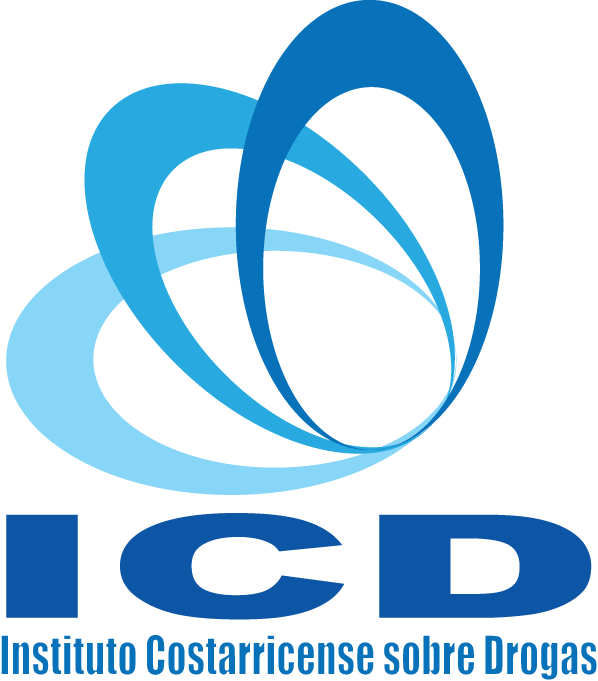 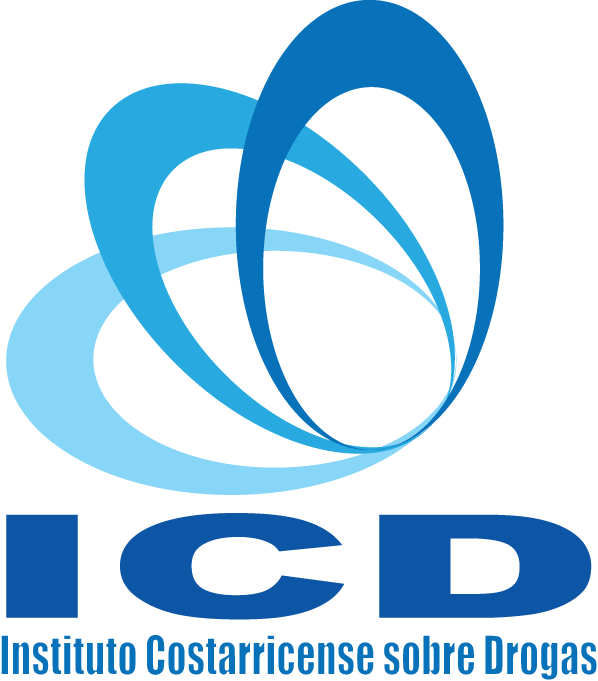 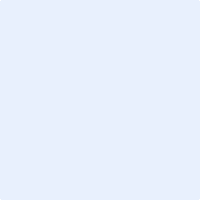 A. DATOS DE IDENTIFICACIÓN:1. Nombre completo:      Conocido(a) como:  2. Cédula Nº :       	 3. Sexo registral: 	4. Estado civil:   5. Nacionalidad:   6.Fecha de nacimiento:   7. Lugar de nacimiento:  8. Dirección del domicilio actual:9. Provincia:    10. Cantón:     11. Distrito: 12. Otras señas:  13. Fecha desde la que habita en este domicilio: 14. Dirección del domicilio anterior:15. Provincia:    16. Cantón:    17. Distrito: 18. Otras señas:  19. Fecha en la que habitó en este domicilio: Desde  y Hasta 20. Teléfonos:  De habitación:  Celular:   21. Correo electrónico para recibir notificaciones (*): 22. Nombre completo de la madre:  Cédula: 23. Nombre completo del padre:      Cédula 24. Puesto para el ofrece sus servicios: 25. En caso de emergencia comunicarse con: 26. Teléfono al que llamar en caso de emergencia: 27. ¿Aceptaría un puesto temporal?  (*) En caso de no señalar correo electrónico o número de teléfono para notificaciones, se exime de toda responsabilidad a la Oficina de  Gestión de Recursos Humanos. Cualquier cambio que se realice sobre el número de teléfono señalado o dirección para las notificaciones deberá comunicarse por escrito a la Oficina de Recursos Humanos para su registro respectivo.28. CUADRO FAMILIAR (incluir padres, hermanas(os), esposa(o), hijas(os) y otras personas que vivan con usted).C = COMPLETA  I = INCOMPLETA29. Ingresos mensuales que recibe usted:	Ingreso bruto: ¢Ingreso líquido (neto): ¢30. Cantidad de personas que dependen de usted económicamente:    31. RESIDENCIA:          En caso de indicar la opción Otro favor explique:32.  Indicar nombres, parentescos y cédulas de familiares suyos que ocupan puestos en el Sector Público33. Antecedentes personales de padecimientos físicos y/o mentales:34. ¿Está usted recibiendo algún tipo de atención psicológica o social?   Si su respuesta es afirmativa, indique cuál y dónde:  35. ¿Está usted tomando algún medicamento?   Si su respuesta es positiva, detállela en el siguiente cuadro:8. Antecedentes familiares de padecimientos físicos y/o mentales:B.  HISTORIA ACADÉMICO:1. Niveles académicos básicos:2. Niveles académicos superiores:(AÑOS-MESES)3. Indique al colegio profesional al que se encuentra incorporado: 4. Año Incorporación                   5.  Número de Carné:   6. Observaciones:  C.  HISTORIA LABORALOCUPACIÓN ACTUAL O ÚLTIMA SI NO ESTÁ TRABAJANDOEmpresa o Institución:  Departamento:      Teléfono:        Puesto Dirección Exacta; Jefe/a inmediato/a:  Correo electrónico OCUPACIÓN ANTERIOREmpresa o Institución:  Departamento:      Teléfono:        Puesto Dirección Exacta; Jefe/a inmediato/a:  Correo electrónico 3.OCUPACIÓN TRASANTERIOREmpresa o Institución:  Departamento:      Teléfono:        Puesto Dirección Exacta: Jefe/a inmediato/a:  Correo electrónico Otros trabajos desempeñados no referidos anteriormente: ¿Ha trabajado para el Estado (Poderes de la República, Instituciones Autónomas o semiautónomas, Sistema Bancario Nacional)?   Si su respuesta es positiva indique el tiempo, de lo contrario pase al punto “7: Tiempo *Debe presentar constancia en la que se demuestra el tiempo de servicio para el Estado¿Recibió prestaciones del Estado durante los últimos siete años? Si su respuesta es positiva indique la fecha en que las recibió:  Motivo de Cese: ¿Ha sido despedido(a) de alguna institución del Estado? Si su respuesta es positiva indique el año y la institución:  , 8. Anote tres personas que pueden dar referencias sobre su desempeño laboral (no incluir parientes).Importante: Para proceder con el respectivo análisis y trámite de su experiencia laboral, la certificación deberá contener sin excepción los siguientes datos (caso contrario dicha información no será tomada en consideración):  Nombre del oferente y cédula de identidad, nombre de la clase y/o cargos del puesto en el que se desempeña(o), fecha exacta de ingreso y salida (día, mes y año), jornada laboral, descripción de funciones, en los casos donde se ha ejercido supervisión de personal indicar el grado académico del personal a cargo, cargo ocupado y el tiempo en que fue ejercida, firma y sello de la entidad que emite el documento o en su efecto firma del representante legal.- Si durante el ejercicio de la función en la institución desempeñó varios cargos indicar el nombre del cargo, el inicio y fin de funciones.69.  Otros estudios10. Indique qué lo motiva a presentar esta oferta (sea amplio en su respuesta):  D. CONDICIONES Disponibilidad para viajar dentro o fuera del paísDisponibilidad en caso de requerir trabajar tiempo extraordinario E. OTROS DOCUMENTOS:¿Tiene usted carné para portar armas de fuego?  Expira el ¿Posee licencia de conducir?   Tipo de licencia 1:  Expira el Tipo de licencia 2:  Expira el Tipo de licencia 3:  Expira el 3. ¿Pertenece o ha pertenecido usted a alguna organización, movimiento o asociación social, deportiva ode desarrollo comunal?    En caso afirmativo, especifíquelo en el siguiente cuadro:¿Tiene alguna discapacidad? ¿Requiere algún tipo de apoyo trasladarse, trabajar o realizar sus actividades cotidianas? Explique: 5. Requiere algún tipo de apoyo durante la aplicación de pruebas:       Qué tipo de apoyo: NOTA: TODA INFORMACION CONTENIDA EN ESTA OFERTA DE SERVICIOS ES DE CARÁCTER CONFIDENCIAL.DECLARO BAJO JURAMENTO QUE TODOS LOS DATOS ANOTADOS EN LA PRESENTE SOLICITUD SON VERDADEROS, CUALQUIER DATO FALSO O INCORRECTO FACULTARA AL INSTITUTO COSTARRICENSE SOBRE DROGAS PARA QUE ANULE LA PRESENTE SOLICITUD, ASIMISMO, MANIFIESTO ESTAR DE ACUERDO CON SOMETERME A LAS EVALUACIONES Y ESTUDIO DE VIDA Y COSTUMBRES ESTABLECIDOS POR EL INSTITUTO PARA DETERMINAR MI IDONEIDAD PARA LOS PUESTOS SOLICITADOS. EXPRESO MI ANUENCIA PARA QUE LA INFORMACION AQUÍ OFRECIDA SEA VERIFICADA. Firmo el día                          Firma del Oferente 				          Cédula de identidadNota: El día que le convoque la Oficina de Gestión de Recursos Humanos debe presentar esta oferta debidamente llena y firmada, así como original y copia de los títulos académicos y capacitación, copia de las certificaciones  de experiencia, hoja de delincuencia, fotografía reciente, currículo, si tiene algún tipo de discapacidad certificado médico, copia de la cédula de identidad, copia de la licencia de conducir y portación de armas si posee.Documentos Aportados:
NOMBRECÉDULA NºPARENTESCOINSTITUCION DONDE LABORAPUESTOMarque con una “X” el o los padecimiento que sufreMarque con una “X” el o los padecimiento que sufreMarque con una “X” el o los padecimiento que sufreMarque con una “X” el o los padecimiento que sufreMarque con una “X” el o los padecimiento que sufreDolor crónico de espaldaHipertensiónArtritisProblemas emocionalesAlergiasEpilepsiaProblemas de alcoholUlcerasDesmayosDeficiencia AuditivaColitisNerviosDeficiencia visual corregidaDiabetesAsmaJaqueca o migrañaVenas VaricosasAnemiasAfección del corazónDiscapacidad físicaHerniasOtra:  Especifique:Enfermedad MentalNOMBRE DEL MEDICAMENTOPERÍODO DEL TRATAMIENTOPERÍODO DEL TRATAMIENTONOMBRE DEL MEDICAMENTODESDEHASTANOMBRECÉDULA NºPARENTESCOENFERMEDADDURACIÓNESTADO ACTUALNIVEL ACADÉMICOINSTITUCIÓNPERIODOPERIODOGRADO ACADÉMICO OBTENIDOINTERRUPCIONESINTERRUPCIONESNIVEL ACADÉMICOINSTITUCIÓNDEL AÑOAL AÑOGRADO ACADÉMICO OBTENIDODURACIÓN (AÑOS-MESES)CAUSAPRIMARIASECUNDARIAMotivo de salidaFechas exactasSalariosDescripción de laboresInicial₵Fecha finalFinal₵Motivo de salidaFechas exactasSalariosDescripción de laboresInicial₵Fecha finalFinal₵Motivo de salidaFechas exactasSalariosDescripción de laboresInicial₵Fecha finalFinal₵EMPRESAPUESTOPERÍODOPERÍODOTELÉFONOMOTIVO DE SALIDAEMPRESAPUESTODESDEHASTATELÉFONOMOTIVO DE SALIDANOMBRECÉDULATELÉFONOSDIRECCIÓNOCUPACIÓNNivel mínimo de aceptación (posterior a la selección, a la revisión de requisitos y ante una eventual integración de nómina, usted aceptaría concursar para las siguientes clases: Profesional Lic. con experiencia          Profesional Lic. sin experiencia        Nivel Técnico Profesional Bach con experiencia        Profesional Bach sin experiencia    Nivel CalificadoDOMINIO DE OTROS IDIOMASDOMINIO DE OTROS IDIOMASDOMINIO DE OTROS IDIOMASGrado académico o nivel adquiridoNombre de la InstituciónIdiomaNOMBRE DE LA ORGANIZACIÓN, MOVIMIENTO O ASOCIACIÓNAÚN PERTENECEAÚN PERTENECEEN QUÉ CONSISTE O CONSISTIÓ SU PARTICIPACIÓNNOMBRE DE LA ORGANIZACIÓN, MOVIMIENTO O ASOCIACIÓNSÍNODocumentoDocumentoOferta de servicios llenaCertificación de Carrera Profesional (indicar cuándo cumple anualidad, puntos reconocidos en cada plus, horas acumuladas en cada plus, saldos por hora).CurriculumCertificación de vacaciones (saldo por período, fecha de cumplimiento de vacaciones)Fotografía RecienteCertificación de antecedentes penales Cartas RecomendaciónCopia de permiso de portación de armas copia de título de conclusión estudios primarios/secundariosCertificación  de experiencia laboralCopia títulos o certificaciones de estudios realizados (universitarios y otros)Declaración jurada de prestaciones legalesCopia certificado de Incorporación a colegio profesional  cuando corresponda.Declaración jurada (causas judiciales o administrativas)Copia cédula identidad /licencia conducirDeclaración jurada de parentesco